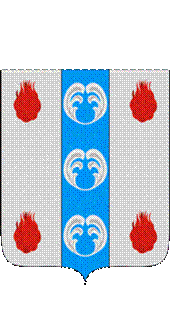 Российская ФедерацияНовгородская областьДУМА ПОДДОРСКОГО МУНИЦИПАЛЬНОГО РАЙОНАР Е Ш Е Н И Еот 30.03.2022 № 128с. ПоддорьеВ соответствии со статьей 15 Федерального закона от 09 февраля 2009 года  № 8-ФЗ «Об обеспечении доступа к информации о деятельности государственных органов и органов местного самоуправления», Федеральным законом от 06 октября 2003 года № 131-ФЗ «Об общих принципах организации местного самоуправления в Российской Федерации», Уставом Поддорского муниципального района, Дума Поддорского муниципального районаРЕШИЛА:1. Утвердить прилагаемое Положение о порядке присутствия граждан (физических лиц), в том числе представителей организаций (юридических лиц), общественных объединений, государственных органов и органов местного самоуправления, на заседаниях Думы Поддорского муниципального района.2. Опубликовать решение  в муниципальной газете «Вестник Поддорского муниципального района» и разместить  на официальном сайте Администрации Поддорского муниципального района в информационно-телекоммуникационной сети «Интернет» (http://адмподдорье.рф).Главамуниципального района                                                        Е.В.ПанинаПредседатель ДумыПоддорского муниципального района                              Т.Н.Крутова        УТВЕРЖДЕНО                                                                                                решением Думы                                                                 Поддорского муниципального районаот 30.03.2022 №  128Положениео порядке присутствия граждан (физических лиц), в том числе представителей организаций (юридических лиц), общественных объединений, государственных органов и органов местного самоуправления, на заседаниях Думы Поддорского муниципального района1. Общие положения1. Настоящее Положение определяет порядок подачи заявлений на присутствие граждан (физических лиц), в том числе представителей организаций (юридических лиц), общественных объединений, государственных органов и органов местного самоуправления (далее – граждане, представители организаций), на заседаниях Думы Поддорского муниципального района и постоянных комиссий представительного органа муниципального образования, основные требования к организации присутствия граждан, представителей организаций на таких заседаниях, а также права и обязанности указанных лиц в связи с участием в заседании.2. Настоящее Положение не распространяется на случаи присутствия на заседаниях Думы Поддорского муниципального района, заседаниях комиссий, (далее также заседания):1) лиц, приглашенных на заседание Думы Поддорского муниципального района по инициативе председателя Думы Поддорского муниципального района, или на заседание комиссии, по инициативе председателей комиссии;2) должностных лиц, присутствие которых на заседаниях в связи с осуществлением их должностных (служебных) обязанностей предусмотрено федеральными законами, иными федеральными нормативными правовыми актами, законами и иными нормативными правовыми актами Новгородской области, Уставом Поддорского муниципального района;3) представителей средств массовой информации.2. Порядок оповещения о заседании и подачи заявок граждан,представителей организаций о присутствии на заседании3. Граждане, представители организаций могут присутствовать на открытых заседаниях, а также на рассмотрении вопросов повестки дня заседания, рассматриваемых в открытом режиме.4. Уведомление о заседании, прием и рассмотрение заявок граждан, представителей организаций производятся должностным лицом, определенным председателем Думы Поддорского муниципального района (далее – уполномоченное должностное лицо).5. Информация о заседаниях размещается на официальном сайте Администрации Поддорского муниципального района в информационно-телекоммуникационной сети «Интернет» (http://адмподдорье.рф). в следующие сроки: 1) об очередном заседании Думы Поддорского муниципального района – не позднее, чем за 3 рабочих дня до дня его проведения, о внеочередном заседании Думы Поддорского муниципального района – не позднее 1 рабочего дня, предшествующего дню его проведения;2) об очередном заседании постоянной комиссии,– не позднее, чем за 2 рабочих дня до дня его проведения, о внеочередном заседании постоянной комиссии – не позднее 1 рабочего дня, предшествующего дню его проведения.6. Информация о заседании, предусмотренная пунктом 5 настоящего Положения, должна содержать:1) данные о дате, времени и месте проведения заседания (с указанием точного адреса помещения), об открытом или закрытом режиме его проведения (закрытом обсуждении отдельных вопросов);2) сведения о наименовании должности, фамилии, имени, отчестве (при наличии), телефоне и адресе электронной почты должностного лица, принимающего заявки граждан, представителей организаций о намерении присутствовать на заседании;3) повестку заседания, утвержденную соответственно председателем Думы Поддорского муниципального района, председателем постоянной комиссии, (в случае отсутствия председателя – его заместителем).7. В целях присутствия на заседании граждане, представители организаций направляют заявку о намерении присутствовать на заседании по форме согласно приложению к настоящему Положению. Заявка о намерении присутствовать на заседании направляется в форме электронного сообщения на имя председателя Думы Поддорского муниципального района (далее – электронное сообщение) по адресу электронной почты, указанному в информации о заседании, предусмотренной пунктом 5 настоящего Положения, не позднее 1 рабочего дня, предшествующего дню проведения соответствующего заседания.8. Электронное сообщение должно содержать:1) фамилию, имя, отчество (при наличии) гражданина, представителя организации;2) данные документа, удостоверяющего личность гражданина, представителя организации;3) телефон и (или) адрес электронной почты гражданина, представителя организации;4) дату, время проведения заседания, на котором гражданин, представитель организации желает присутствовать; 5) наименование вопроса (вопросов) повестки дня заседания, на обсуждении которого (которых) гражданин, представитель организации желает присутствовать;6) просьбу о включении гражданина, представителя организации в список граждан и представителей организаций, присутствующих на заседании; 7) наименование организации (юридического лица), общественного объединения, государственного органа или органа местного самоуправления муниципального образования, представителем которого он является, наименование занимаемой должности (статус в общественном объединении) – в случае подачи электронного сообщения представителем организации. 9. В случае несоответствия электронного сообщения требованиям пунктов 7, 8 настоящего Положения уполномоченное должностное лицо в течение 1 рабочего дня со дня получения указанного электронного сообщения уведомляет об этом гражданина, представителя организации по телефону или путем направления электронного сообщения по адресу электронной почты, в случае, если он указан в электронном сообщении.10. В случае непроведения заседания в дату и время, указанные в электронном сообщении, а также в случае отсутствия в повестке соответствующего заседания вопроса (вопросов), на обсуждении которого (которых) желает присутствовать гражданин, представитель организации, уполномоченное должностное лицо в течение 1 рабочего дня со дня получения электронного сообщения уведомляет об этом гражданина, представителя организациипо телефону или путем направления электронного сообщения по адресу электронной почты, в случае, если он указан в электронном сообщении.11. Уполномоченное должностное лицо регистрирует поступившие электронные сообщения в порядке их поступления в журнале учета заявок граждан, представителей организаций с присвоением им порядковых номеров и указанием даты и времени их поступления, рассматривает поступившие электронные сообщения и готовит проект списка граждан, представителей организаций не позднее 1 рабочего дня, предшествующего дню проведения соответствующего заседания.12. Граждане, представители организаций включаются в список граждан и представителей организаций исходя из количества мест, отведенных для граждан, представителей организаций, в зале, где проходит заседание, и порядка очередности поступления заявок от граждан, представителей организаций. При этом в случае, если общее число граждан, представителей организаций превышает количество мест в зале заседания для граждан, представителей организаций, в список граждан, представителей организаций в первую очередь включаются лица, представляющие субъекты общественного контроля.13. Граждане, представители организаций не включаются в список граждан и представителей организаций в следующих случаях:1) электронное сообщение направлено позднее срока, установленного в пункте 7 настоящего Положения; 2) электронное сообщение содержит не все сведения, предусмотренные пунктом 8 настоящего Положения;3) гражданин, представитель организации с учетом требований пункта 16 настоящего Положения не может быть обеспечен местом в зале, где проходит заседание.14. Список граждан, представителей организаций утверждается председателем Думы Поддорского муниципального района, председателем постоянной комиссии, (в случае отсутствия председателя – его заместителем) не позднее 17 часов 00 минут рабочего дня, предшествующего дню проведения соответствующего заседания.15. В случае невключения гражданина, представителя организации в список граждан и представителей организаций уполномоченное должностное лицо сообщает гражданину, представителю организации по телефону или по адресу электронной почты, в случае, если он указан в электронном сообщении, о его невключении в список граждан, представителей организаций до 17 часов 00 минут рабочего дня, предшествующего дню проведения соответствующего заседания.3. Порядок присутствия граждан,
представителей организаций на заседаниях16. В целях обеспечения присутствия на заседании граждан, представителей организаций при подготовке к заседанию в зале, где проходит заседание, отводятся места для граждан, представителей организаций. Количество мест в зале, где проходит заседание, для граждан, представителей организаций определяется председателем Думы Поддорского муниципального района, председателем постоянной комиссии, (в случае отсутствия председателя – его заместителем) в зависимости от количества участников заседания, но не более 5 мест.17. На заседании допускается присутствие не более 1 представителя от каждой организации.18. В случае превышения числа граждан, представителей организаций, представивших заявку, числа свободных мест их размещение производится в порядке очереди по дате и времени получения заявки.19. Граждане, представители организаций не допускаются к участию в заседании в следующих случаях:1) отсутствие документа, удостоверяющего личность;2) отсутствие документа, подтверждающего полномочия, – для представителя организации.20. Граждане, представители организаций допускаются в зал не ранее чем за 10 минут и не позднее, чем за 5 минут до начала заседания по предъявлении документа, удостоверяющего личность, и внесения сведений из документа, удостоверяющего личность, в лист регистрации. В лист регистрации вносятся: фамилия, имя и отчество (при наличии), вид документа, удостоверяющего личность, его серия, номер и дата выдачи.Листы регистрации приобщаются к протоколу заседания.21. При регистрации гражданам, представителям организаций выдается информационный листок об их правах, обязанностях и ответственности в связи с присутствием на заседании. 22. Процедуру регистрации граждан, представителей организаций осуществляет уполномоченное должностное лицо с соблюдением требований Федерального закона от 27 июля 2006 года № 152-ФЗ «О персональных данных».4. Права и обязанности граждан, представителей организаций23. Запрещается входить в помещение для заседания с оружием, входить и выходить во время заседания без разрешения председательствующего, а также разговаривать во время заседания по телефону.24. Граждане, представители организаций, присутствующие на заседании, не вправе занимать места депутатов в зале, где проходит заседание, без приглашения председательствующего.25. Граждане, представители организаций не имеют права вмешиваться в ход заседания, обязаны соблюдать общественный порядок и подчиняться распоряжениям председательствующего на заседании. 26. Председательствующий на заседании предоставляет гражданину или представителю организаций право задать вопрос или выступить по рассматриваемому вопросу. Граждане, представители организаций не участвуют в обсуждении и принятии решений и не должны препятствовать ходу заседания.27. В случае нарушения пунктов 2327 настоящего Положения председательствующий делает замечание гражданину или представителю организации, о чем делается соответствующая запись в протоколе заседания. При повторном нарушении граждане или представители организации по решению председательствующего удаляются из зала заседания, о чем делается соответствующая запись в протоколе.28. Отказ гражданину или представителю организации в доступе на заседание или удаление его с заседания могут быть обжалованы в установленном законом порядке.	________________________Приложениек Положению о порядке присутствия граждан (физических лиц), в том числе представителей организаций (юридических лиц), общественных объединений, государственных органов и органов местного самоуправления, на заседаниях Думы Поддорского муниципального районаПредседателю Думы Поддорского муниципального района            ____________________________(ФИО)ЗАЯВКАдля участия в заседании Думы Поддорского муниципального района,постоянной комиссииЯ, ______________________________________________________________,(фамилия, имя, отчество (при наличии) заявителя)паспорт серия _______ номер ___________________ выдан ___________________________________________________________  «____» ________ ______ года,(кем  и  когда  выдан)прошу включить меня в число участников заседания _______________________ ____________________________________________________________________,(наименование представительного органа муниципального  образования, постоянной комиссии, иного коллегиального органа представительного органа муниципального образования)которое состоится «____» ______________ года в «_____» часов «______» мин,
для присутствия при обсуждении по вопросу о ___________________________ ______________________________________________________________________________________________________________________________________.О себе сообщаю следующие контактные данные:телефон и (или) адрес электронной почты ________________________________,адрес проживания ________________________________________________________________________________________________________________________. Являюсь представителем _________________________________________Дата __________                        Заявитель ____________________________(подпись)___________________________________________________________________,(наименование организации (юридического лица), общественного объединения, государственного органа или органа местного самоуправления, представителем которого является гражданин или в котором имеет иной статус)где занимаю должность (являюсь) _____________________________________.Об утверждении Положения о порядке присутствия граждан (физических лиц), в том числе представителей организаций (юридических лиц), общественных объединений, государственных органов и органов местного самоуправления, на заседаниях Думы Поддорского муниципального района